LEMBAR TUGAS MANDIRI PERTEMUAN 12NAMA			:							NIM			:MATA KULIAH	 	:  TERMINOLOGI MEDIS I	HARI/ TANGGAL	:  SABTU, 23 DESEMBER 2017						JAM			:  13.00 – 15.30 WIBTUGAS 9A Disamping ini, ada gambar anatomi system digestive. Isi bagian dari system digestive yang dapat kita gunakan sebagai Roots. Isi Roots yang ada dibawah sesuai anatomi system digestivepylor/ o	_______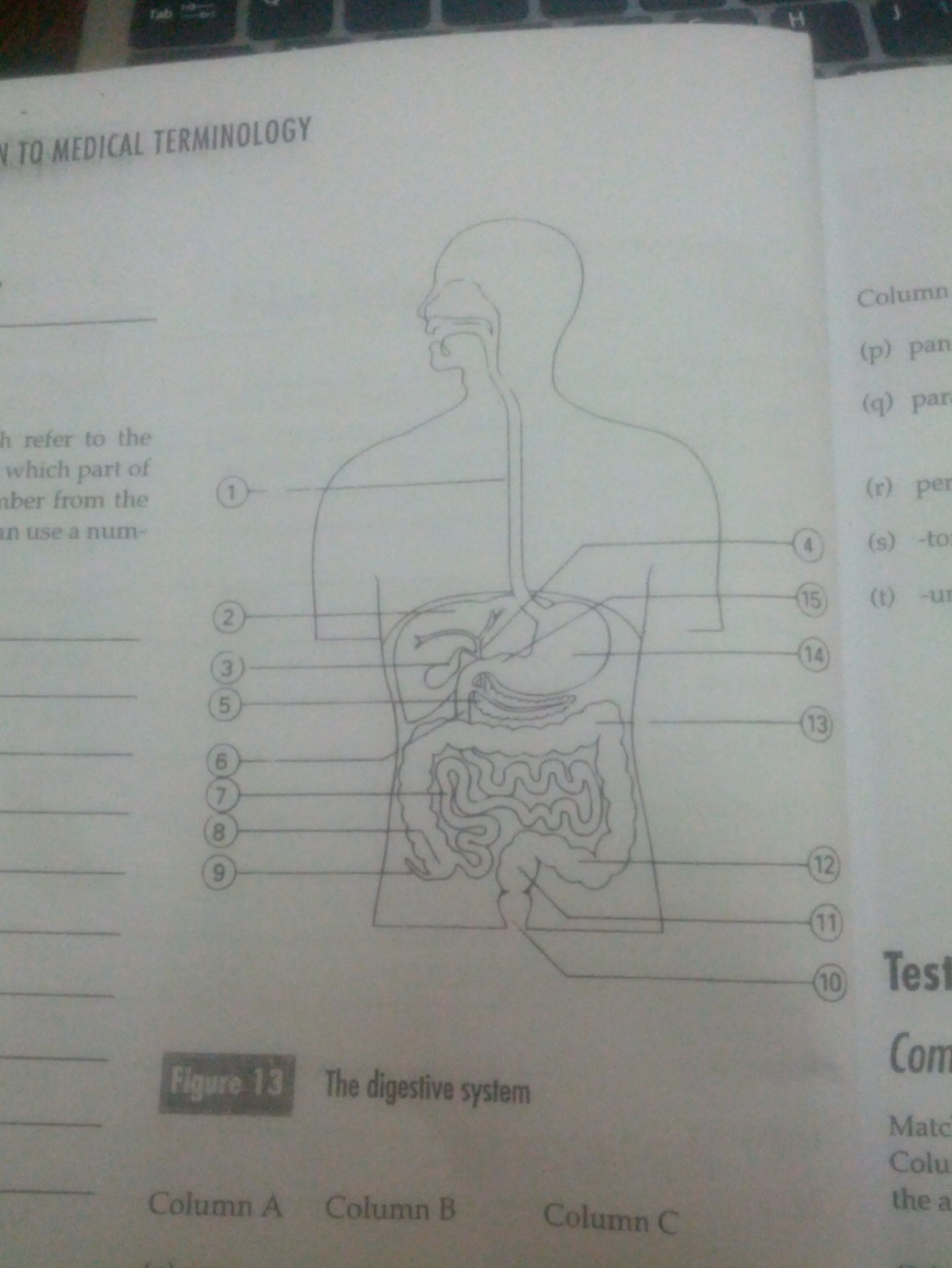 gastr/o	 	_______proct/o	 _______hepat/o	 _______appendic/o	 _______choledoch/o	 _______col/o		_______pancreat/o	_______sigmoid/o	_______oesophag/o	_______cholecyst/o	_______ile/o		_______caec/o		_______duoden/o	_______rect/o		_______SKOR TUGAS  9BCocokkan pengertian Prefix atau Suffix di kolom A dengan artinya yang ada dikolom C, isi jawaban yang tepat pada kolom B.Kolom A			             Kolom B			Kolom Ca-				_______			1.rasa sakit-aemia				_______			2.eksisi-algia				_______			3.ilmu tentang –clysis				_______			4. peradangan-ectomy			_______			5.tanpaendo–				_______			6.besar -gram				_______			7. ditepi-graph				_______			8.infus–graphy			_______			9.kondisi darah-itis				_______			10.pemotongan –lithiasis			_______			11.merekam-logy				_______			12.kondisi urinmega-				_______			13.pembesaran–megaly			_______			14.semua–oma				_______			15. didalampan–				_______			16.sekelilingpara–				_______			17.kondisi batu yang tidak 	      normal peri-				_______			18. Proses rekaman-tomy				_______			19.rekaman-uria				_______			20. tumorSKOR TUGAS  9CCocokkan combining form Roots di kolom A dengan artinya yang ada dikolom C, isi jawaban yang tepat pada kolom B.Kolom A			             Kolom B			Kolom Cangi/o				_______			1.bileappendic/o			_______			2.usus besarcaec/o				_______			3. ususchol/e				_______			4.kandung kemihcholedoch/o			_______			5.lambung colon/o			_______			6. vesselcyst/o				_______			7.usus jejunumduoden/o			_______			8.esofagusenter/o			_______			9.peritoneumgastr/o				_______			10. usus buntuhepat/o			_______			11. Saluran empeduJejun/o			_______			12.kelenjar pancreaslapar/o				_______			13.hatioesophag/o			_______			14.cecumpancreat/o			_______			15.rectumperitone/o			_______			16.usus halus 12 jariproct/o			_______			17. sigmoid colonpylor/o				_______			18.dinding perutrect/o				_______			19. pyloric sphinctersigmoid/o			_______			20.rectumSKORTUGAS  9DContoh : 	istilah		: Myocarditis		analisis istilah	: Myo-card-it is		arti		: peradangan otot jantungISTILAH				ANALISIS ISTILAH			ARTIgastroenterocolitis: 			: hepatography	: 			:ileorectal		: 			:proctosigmoidoscope: 			:pancreatomegaly	     :			:SKORTUGAS 9EBuatlah istilah dari arti dibawah ini:peradangan pada duodenum		______________________Kondisi sakit di perut			______________________sayatan ke hati			______________________studi tentang anus / rektum     	______________________pembentukan pembukaan / anastomosis antara anus dan ileum _________________SKOR